TECHNISCHER AUSSCHUSSEinundfünfzigste Tagung
Genf, 23. bis 25. März 2015Teilüberarbeitung der Prüfungsrichtlinien für Buddleie, Schmetterlingsstrauch
(Dokument TG/263/1)vom Verbandsbüro erstelltes Dokument

Haftungsausschluß: dieses Dokument gibt nicht die Grundsätze oder eine Anleitung der UPOV wieder	Auf ihrer siebenundvierzigsten Tagung vom 19. bis 23. Mai 2014 in Naivasha, Kenia, prüfte die Technische Arbeitsgruppe für Zierpflanzen und forstliche Baumarten (TWO) eine Teilüberarbeitung der Prüfungsrichtlinien für Buddleie, Schmetterlingsstrauch aufgrund der Dokumente TG/263/1 und TWO/47/25 „Partial Revision of the Test Guidelines for Buddleja (Document TG/263/1)” (vergleiche Dokument TWO/47/28 „Report“, Absätze 66 bis 68).Merkmal 21: “Kelch: Länge” umformulieren um “Kronröhre: Länge” zu lauten;Das umformulierte Merkmal 21: “Kronröhre: Länge” hinter Merkmal 22: “ Kelch: Behaarung” verschieben; Änderung von Kapitel 8.1: “Allgemeine Abbildung der Pflanze”.	Die vorgeschlagenen Überarbeitungen sind in der Anlage dieses Dokuments dargelegt.[Anlage folgt]Merkmal 21: “Kelch: Länge”Derzeitiger Wortlaut:Vorgeschlagener neuer Wortlaut: Es wird vorgeschlagen, das umformulierte Merkmal 21 “Kronröhre: Länge“ hinter Merkmal 22 „Kelch: Behaarung“ zu verschieben.Es wird vorgeschlagen, Kapitel 8.1: “Allgemeine Abbildung der Pflanze” wie folgt zu ändern:Derzeitige Abbildung: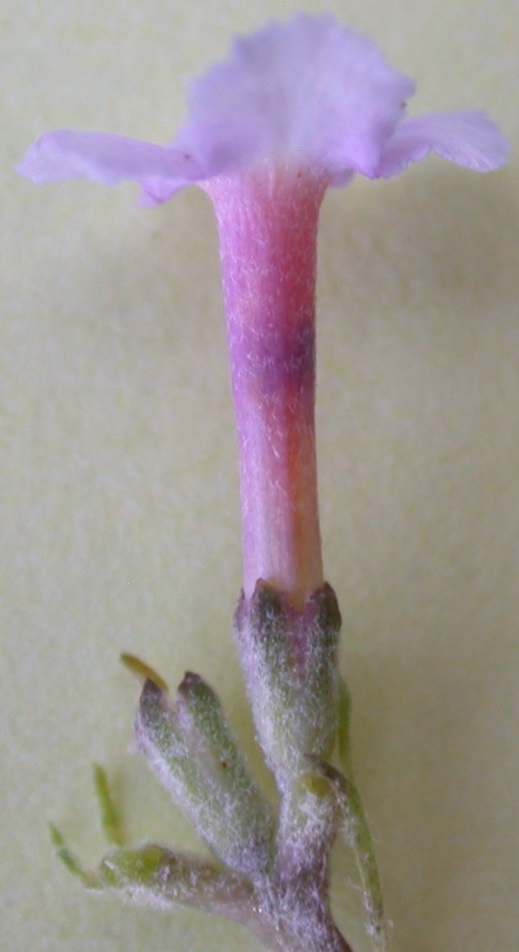 Vorgeschlagene neue Abbildung: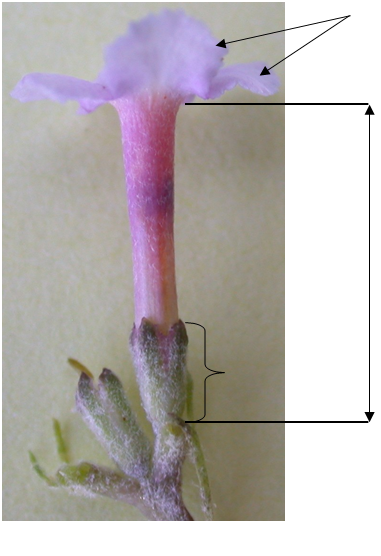 [Ende der Anlage und des Dokuments]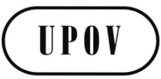 GTC/51/31ORIGINAL: englischDATUM: 6. Februar 2015INTERNATIONALER VERBAND ZUM SCHUTZ VON PFLANZENZÜCHTUNGEN INTERNATIONALER VERBAND ZUM SCHUTZ VON PFLANZENZÜCHTUNGEN INTERNATIONALER VERBAND ZUM SCHUTZ VON PFLANZENZÜCHTUNGEN GenfGenfGenf21.Calyx: lengthCalice : longueurKelch: LängeCáliz: longitudQN(c)shortcourtkurzcortaHuimoon, Morning Mist1mediummoyen mittelmediaMasquerade2longlonglanglargaWhite Ball321.Corolla tube: lengthTube de la corolle : longueurKronröhre: LängeTubo de la corolla: longitudQN(c)shortcourtkurzcortaHuimoon, Morning Mist1mediummoyen mittelmediaMasquerade2longlonglanglargaWhite Ball3